ЧЕРКАСЬКА ОБЛАСНА РАДАР І Ш Е Н Н Я26.11.2021                                                                              № 9-14/VIIIПро списання майнакомунальної власностіВідповідно до пункту 20 частини першої статті 43 Закону України
"Про місцеве самоврядування в Україні", рішення обласної ради від 16.12.2016 № 10-21/VIІ "Про затвердження Порядку списання об’єктів спільної власності територіальних громад сіл, селищ, міст Черкаської області" (із змінами), враховуючи рішення обласної ради від 16.12.2016 № 10-18/VIІ "Про управління суб’єктами та об’єктами спільної власності територіальних громад сіл, селищ, міст Черкаської області", від 12.06.2020 № 37-11/VIІ "Про Перелік суб’єктів господарювання та об’єктів спільної власності територіальних громад сіл, селищ, міст Черкаської області", лист комунального закладу "Черкаська санаторна школа Черкаської обласної ради" від 14.09.2021 № 179, обласна рада в и р і ш и л а:1. Дати дозвіл комунальному закладу "Черкаська санаторна школа Черкаської обласної ради" на списання   комп’ютерної програми навчального процесу з інформатики, 2007 року випуску, інвентарний номер 1014900066, первісною вартістю 126 218,00  (сто двадцять шість тисяч двісті вісімнадцять) грн, залишковою (балансовою) вартістю 0 грн.2. Контроль за виконанням рішення покласти на постійну комісію обласної ради з питань комунальної власності, підприємництва та регуляторної політики.Голова									А. ПІДГОРНИЙ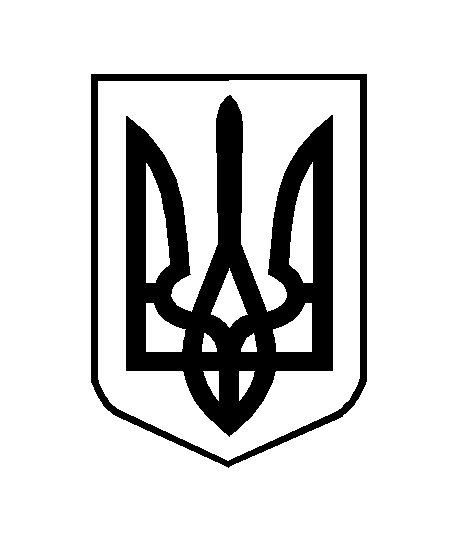 